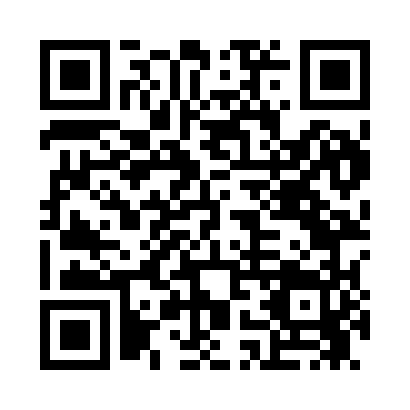 Prayer times for Harrow, Pennsylvania, USAMon 1 Jul 2024 - Wed 31 Jul 2024High Latitude Method: Angle Based RulePrayer Calculation Method: Islamic Society of North AmericaAsar Calculation Method: ShafiPrayer times provided by https://www.salahtimes.comDateDayFajrSunriseDhuhrAsrMaghribIsha1Mon3:565:341:055:048:3510:132Tue3:575:351:055:048:3510:133Wed3:575:351:055:048:3510:124Thu3:585:361:055:058:3410:125Fri3:595:371:055:058:3410:116Sat4:005:371:065:058:3410:117Sun4:015:381:065:058:3310:108Mon4:025:381:065:058:3310:109Tue4:035:391:065:058:3310:0910Wed4:045:401:065:058:3210:0811Thu4:055:411:065:058:3210:0812Fri4:065:411:065:058:3110:0713Sat4:075:421:075:058:3110:0614Sun4:085:431:075:058:3010:0515Mon4:095:441:075:058:3010:0416Tue4:105:441:075:058:2910:0317Wed4:115:451:075:058:2810:0218Thu4:125:461:075:048:2810:0119Fri4:145:471:075:048:2710:0020Sat4:155:481:075:048:269:5921Sun4:165:481:075:048:259:5822Mon4:175:491:075:048:259:5623Tue4:195:501:075:048:249:5524Wed4:205:511:075:038:239:5425Thu4:215:521:075:038:229:5326Fri4:225:531:075:038:219:5127Sat4:245:541:075:038:209:5028Sun4:255:551:075:028:199:4929Mon4:265:561:075:028:189:4730Tue4:285:571:075:028:179:4631Wed4:295:581:075:028:169:45